Eötvös  Loránd  Tudományegyetem	Eötvös Loránd University Bölcsészettudományi  Kar		Faculty of Humanities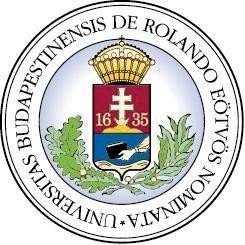 HALLGATÓI ÖNKORMÁNYZAT	Students' UnionTudományos Bizottság	Academic Committee1088 Budapest, Múzeum krt. 4/H		H-1088 Budapest, Múzeum krt. 4/H Tel.: (36-1) 485-5234, Fax: (36-1) 485-5234	Tel.: (36-1) 485-5234, Fax: (36-1) 485-5234E-mail: tudomany@btkhok.elte.huPÁLYÁZATI KIÍRÁS HONORÁCIOR STÁTUSZ ELNYERÉSÉHEZ2018–2019. tavaszLeadási határidő: 2019. július 5. 16:00A pályázati anyagot az ELTE BTK HÖK honlapján erre a célra kialakított pályázati űrlapon kell leadni elektronikusan!Honorácior:A honorácior státusz karunk legtehetségesebb hallgatóinak, minden képzési formában (BA, MA, osztatlan tanári szak) lehetőséget biztosít arra, hogy 50 kredit értékben egy plusz minort, szakirányt vagy adott tanulmányi érdeklődést, avagy kutatási területet szem előtt tartva, egy megalapozottan összeválogatott tanegységlistát, kötelező szakos tanulmányai mellett, megfelelő tanulmányi átlag szinten tartása mellett térítésmentesen elvégezhessen.Csatolandó dokumentumok:szakmai önéletrajz (opcionálisan tudományos, illetve versenyeredménye, publikációs jegyzék)kutatási terv (legalább 5000 karakter terjedelemben részletezi a kutatás céljait és motivációját),szakfelelősi engedélyek (küldő intézet, fogadó intézet(ek))két oktatói ajánlás,a státusz keretein belül elvégezni kívánt kurzusok listája,az eddigi lezárt félévek (az aktuális félévet is beleértve) indexsorai a Tanulmányi Hivatal által hitelesítve.Kapcsolódó információ:A pályázatokat a kar Tehetséggondozási Bizottsága bírálja el.A Bizottság elutasítja a pályázatot, ha a pályázó a megpályázott kurzusoknak több mint 50%-át, az ötven kreditből legalább 25-öt, a pályázás félévig/félévben teljesítette.A Bizottság elutasítja a pályázatot, ha a pályázó hagyományos tanulmányi átlaga a pályázást megelőző két félévben nem érte el a 4,25-ös küszöbértéket.A pályázat leadásához alapvetően két félév elvégzése szükséges, azonban kimagasló tanulmányi eredmények (pl. 5,00 vagy azt megközelítő tanulmányi átlag, szakkollégiumi tagság) megléte esetén a Bizottság az egy elvégzett félév után leadott pályázatokat is a többivel megegyező módon elbírálja. A pályázás feltétele, hogy a pályázó a státusz tervezett megkezdésének félévében lehetőség szerint aktív félévvel rendelkezzen.- Aktív honorácior státuszú hallgatókat szeretnénk megkérni arra, hogy rendszeresen időben aktiválják új félévüket annak érdekében, hogy a Neptun rendszerében a státuszért járó pluszpontok zökkenőmentesen megadhatóak legyenek.A státusz képzések között nem vihető át. Tehát az adott szak abszolválásával a státusz megszűnik. A státusz beszámolási kötelezettséggel jár, melynek elmulasztása vagy nem megfelelő teljesítése esetén a státusz megszűnik; az addig elvégzett kreditek pedig szabad kreditté válnak, amikre a kredittúllépésre vonatkozó általános szabályok érvényesek.A státusz a Bizottság engedélyével passziváltatható, az egyetemen folytatott főszakos tanulmányok passziváltatásának szükségessége nélkül.Kérdéseitekkel bátran forduljatok hozzánk!E-mail: tudomany@btkhok.elte.hu 25. §A HKR VONATKOZÓ PARAGRAFUSAIAz Egyetem a kiemelkedő képességű hallgatók tehetségének kibontakoztatását szervezett keretek között a tutorálás, a honorácior státusz, a szakkollégiumi képzés formájában, valamint tudományos diákkörök működtetésével segíti elő.27/A. §Honorácior státusz egy képzési ciklus alatt egyszer és azon a szakon folytatott tanulmányok időtartamára nyerhető el, amely szakhoz a honorácior státuszt a hallgató rendelni kívánja (a jelen Szabályzat 27/A–27/E.§-ok alkalmazásában, a továbbiakban: Szak). A honorácior státuszra pályázhat minden olyan, az Egyetemmel hallgatói jogviszonyban álló hallgató,aki alapképzésben, vagy osztatlan képzésben rendelkezik legalább egy lezárt félévvel,mesterképzésben folytat tanulmányokat,és tanulmányi, tudományos eredményei érdemessé teszik rá.A pályázatot a hallgató azon a karon nyújtja be, amelyen a Szakot végzi. A honorácior státuszmegadásáról a pályázat alapján az adott karon erre hatáskörrel rendelkező bizottság dönt. A bizottság a pályázati kiírásban az (1) bekezdésben meghatározott feltételeken túl további követelményeket is meghatározhat.A hallgató pályázatának tartalmaznia kellszakmai önéletrajzát,a tudományos eredményeit,a megelőző, lezárt féléveiben elért tanulmányi eredményeiről szóló igazolást,az általa kidolgozott egyéni munkatervet, amely tartalmazza a hallgató honorácior státusszal elérni kívánt célját és motivációját,a státusz keretein belül az első félévben elvégezni szándékozott kurzusok felsorolását,az elvégezni szándékozott kurzusok oktatásáért felelős oktatási szervezeti egység vezetőinek hozzájárulását, valamint a hallgató Szakjáért felelős oktatónak az ajánlását,a bizottság által a pályázati kiírásban meghatározott egyéb dokumentumokat.A honorácior státuszú hallgató minden alkalommal a bizottság által meghatározott ideig kötelesbeszámolni a bizottság felé arról, hogy munkatervét milyen eredménnyel teljesítette, valamint jóváhagyás céljából be kell nyújtania a soron következő félévben a honorácior státusz keretein belül elvégezniszándékozott kurzusok felsorolását tartalmazó, a kurzusok oktatásáért felelős oktatási szervezeti egység vezetőinek hozzájárulásával ellátott listát.A bizottság a honorácior státusz megadása, valamint a soron következő félévben a honorácior státusz keretein belül elvégezni szándékozott kurzusok felsorolását tartalmazó lista jóváhagyása soránengedélyezheti a tantervben meghatározott követelményeknek a képzési tervben előírtaktól eltérő idejű vagy tartalmú teljesítését.27/B. §A honorácior státusz szünetel, ha a hallgató az adott félévben nem regisztrál a Szakon. A bizottság a hallgató kérésére, különleges méltánylást  érdemlő  körülmények  esetén  a  félév  során  bármikor  engedélyezheti  a honorácior státusz szünetelését.27/C. §A honorácior státuszt a bizottság megszünteti:a beszámoló elfogadásának elutasításával,soron következő félévben a honorácior státusz keretein belül elvégezni szándékozott kurzusok felsorolásáttartalmazó lista jóváhagyásának teljes körű elutasításával.27/D. §A honorácior státusz megszűnik:a beszámoló benyújtása elmulasztásának megállapításával,a honorácior státusz keretein belül elvégezni szándékozott kurzusok felsorolását tartalmazó lista benyújtása elmulasztásának megállapításával,a Szakról való elbocsátással,ha  a   bizottság   megállapítja,   hogy   a   hallgató    a    Szakon    regisztrált,    de    nem    rendelkezik engedéllyel a státusz szüneteltetésére, és nem nyújtotta be a bizottságnak a honorácior státusz keretein belül elvégezni szándékozott kurzusok felsorolását tartalmazó listát,ha a hallgató abszolutóriumot szerzett a Szakon,ha a hallgató a Szak képzési idejét túllépi.A bizottság az (1) bekezdés a)–f) bekezdéseinek megállapításával egyidejűleg a honorácior státusz megszűnésének tényét is rögzíti.A bizottság a hallgató kérelmére, különösen indokolt esetben engedélyezheti a honorácior státus folytatásátabban az esetben, ha a hallgató a Szak képzési idejét túllépi.27/E. §A honorácior státuszú hallgató a Szak tantervében meghirdetett, valamint azon kívül eső, és – a doktori képzés kivételével – más képzési ciklusba tartozó követelményeket teljesíthet.A hallgató a honorácior státusza keretében felvett kurzusai elvégzésével a Szakon túl más szak, szakirány, illetve minor keretébe tartozó követelményt részben vagy – szakirány és minor esetében – egészben teljesíthet, amelyet részére megfelelően igazolni kell.A honorácior státuszban teljesített kurzusok nem számítanak be a Szak szabadon választható tantárgyainak kreditértékébe.A honorácior státuszú hallgatók számára különálló, úgynevezett honorácior kurzusok indíthatóak, amelyekelsősorban honorácior státuszú hallgatók számára látogathatóak, de az oktató az általa vezetett honorácior kurzusra – egyéni elbírálás alapján – az ilyen státusszal nem rendelkező hallgatók felvételét is engedélyezheti;hirdethetőek szakos és szakhoz nem kötődő tárgyakból egyaránt;indításáról – a hallgatói képviselettel és a tantárgyfelelőssel konzultálva – a kurzus oktatásáért felelős oktatási szervezeti egység vezetője dönt, a képzés felügyeletét (beleértve az indítható csoportok számának és minimális létszámának meghatározását) a kurzust meghirdető kart vezető dékán látja el.318/A. §ad 27/A. § (4)A hallgató által a kijelölt időpontig benyújtandó beszámoló formája: az eredmények szabatos, precíz, írásban való összefoglalása minimum 4000 karakter terjedelemben, melybe nem számít bele az egyes tanegységek elvégzésével szerzett érdemjegy, kredit, illetve az oktató és a tanszék nevének megadása. Amennyiben a bíráló bizottság ezen írásos beszámolót és/vagy a következő félévben elvégezni szándékozott kurzusok felsorolását (beleértve a csatolt hozzájárulásokat) formailag vagy tartalmilag nem tartja megfelelőnek, felszólíthatja a hallgatót a beadott dokumentum(ok) szóbeli kiegészítésére, megvédésére, mely felszólításnak eleget nem téve a hallgató tudomásul veszi, hogy honorácior státusza megszűnt.A pályázat benyújtásával igazolom, tudomásul vettem, hogy az elnyert státusz beszámolási kötelezettséggel jár, melyet minden félévben köteles vagyok elkészíteni a Bizottság által megszabotthatáridőig. Megértettem, hogy pályázatom elutasítása esetén fellebbezésnek helye nincs.